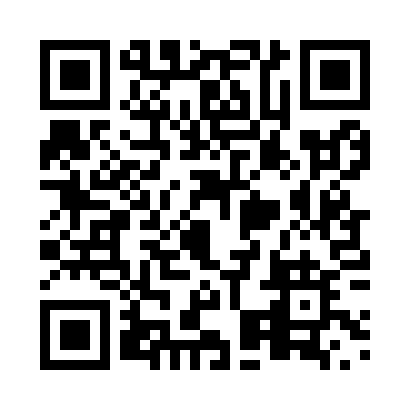 Prayer times for Turtle Lake, Ontario, CanadaWed 1 May 2024 - Fri 31 May 2024High Latitude Method: Angle Based RulePrayer Calculation Method: Islamic Society of North AmericaAsar Calculation Method: HanafiPrayer times provided by https://www.salahtimes.comDateDayFajrSunriseDhuhrAsrMaghribIsha1Wed4:316:071:166:178:2610:022Thu4:296:051:166:178:2710:033Fri4:276:041:166:188:2810:054Sat4:256:021:166:198:3010:075Sun4:236:011:166:208:3110:096Mon4:225:591:156:208:3210:107Tue4:205:581:156:218:3310:128Wed4:185:571:156:228:3510:149Thu4:165:551:156:238:3610:1610Fri4:145:541:156:238:3710:1811Sat4:125:531:156:248:3810:1912Sun4:105:521:156:258:3910:2113Mon4:095:511:156:258:4110:2314Tue4:075:491:156:268:4210:2515Wed4:055:481:156:278:4310:2716Thu4:035:471:156:278:4410:2817Fri4:025:461:156:288:4510:3018Sat4:005:451:156:298:4610:3219Sun3:585:441:156:298:4710:3320Mon3:575:431:166:308:4910:3521Tue3:555:421:166:318:5010:3722Wed3:545:411:166:318:5110:3823Thu3:525:401:166:328:5210:4024Fri3:515:391:166:338:5310:4225Sat3:495:391:166:338:5410:4326Sun3:485:381:166:348:5510:4527Mon3:475:371:166:348:5610:4628Tue3:455:361:166:358:5710:4829Wed3:445:361:166:358:5810:4930Thu3:435:351:176:368:5810:5131Fri3:425:351:176:378:5910:52